INDICAÇÃO Nº 52/2019Indica ao Poder Executivo Municipal a roçagem de mato, e limpeza em área pública na Av. Porto Ferreira  neste Município . Excelentíssimo Senhor Prefeito Municipal,   Nos termos do Art. 108 do Regimento Interno desta Casa de Leis, dirijo-me a Vossa Excelência para indicar que, por intermédio do Setor competente, promova a roçagem de mato e limpeza, em área pública na     Av. Porto Ferreira no Bairro São Joaquim neste Município . Justificativa:Este vereador foi procurado por moradores, informando da necessidade de manutenção no local, que apresenta mato alto e muita sujeira, fato este que prejudica a qualidade de vida, da comunidade residente no entorno, além de colocar diretamente em risco os vizinhos da área pública.Plenário “Dr. Tancredo Neves”, em 10 de Janeiro de 2.019.Edivaldo Meira Batore-vereador-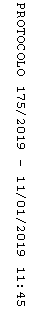 